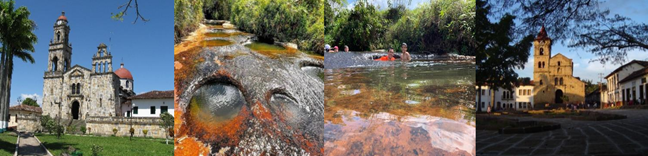 Te ofrecemos un plan en estos bellos destinos, a 172 kilómetros desde Bucaramanga y 74 kilómetros desde San Gil, en el cual podrás conocer estos tres atractivos santandereanos en un sólo día.Entrarás en contacto con la naturaleza y recargarás tu energía cuando visites la quebrada Las Gachas, Pozo Gloria y el Salitre, lugares que te sorprenderán con su belleza natural como Oiba el pueblito pesebre de Colombia y Guadalupe.EL PLAN INCLUYETransporte (AAA) durante el recorrido,  acompañamiento de guía turístico y asistencia médica1 Desayuno1 AlmuerzoVisitas y recorrido por Guadalupe (ingreso quebrada “Las Gachas”Visita y disfrute del pozo de la Gloria y SalitreVisita “Oiba” pueblito pesebreNO INCLUYE Gastos no especificados en el programaRECOMENDACIÓNLlevar medias para usar en la quebrada de las gachas y los pozos a visitar**Tarifas sujetas a disponibilidad y cambios sin previo aviso**Tarifas por PersonaTarifas por PersonaTarifas por PersonaADULTONIÑOS(4 a 10 Años)*NIÑOS		(0 a 3 Años)$ 180.000$ 150.000$ 30.000(Asistencia Médica)Grupo mínimo de 5 paxGrupo mínimo de 5 paxGrupo mínimo de 5 pax